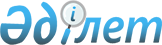 Об утверждении коэффициента зонирования, учитывающего месторасположение объекта налогообложения по поселку Актау города Темиртау Карагандинской областиПостановление акимата города Темиртау Карагандинской области от 22 ноября 2021 года № 89/5. Зарегистрировано в Министерстве юстиции Республики Казахстан 29 ноября 2021 года № 25453
      Примечание ИЗПИ!
      Настоящее постановление вводится в действие с 01.01.2022.
      В соответствии с пунктом 6 статьи 529 Кодекса Республики Казахстан "О налогах и других обязательных платежах в бюджет" (Налоговый кодекс), статьей 31 Закона Республики Казахстан "О местном государственном управлении и самоуправлении в Республике Казахстан", акимат города Темиртау ПОСТАНОВЛЯЕТ:
      1. Утвердить коэффициент зонирования, учитывающий месторасположение объекта налогообложения по поселку Актау города Темиртау Карагандинской области согласно приложению к настоящему постановлению. 
      2. Государственному учреждению "Отдел государственных активов и закупок города Темиртау" в установленном законодательством порядке принять меры, вытекающие из настоящего постановления.
      3. Контроль за исполнением настоящего постановления возложить на курирующего заместителя акима города Темиртау.
      4. Настоящее постановление вводится в действие с 1 января 2022 года. Коэффициент зонирования, учитывающий месторасположение объекта налогообложения по поселку Актау города Темиртау Карагандинской области 
					© 2012. РГП на ПХВ «Институт законодательства и правовой информации Республики Казахстан» Министерства юстиции Республики Казахстан
				
      Аким города Темиртау

К. Бегимов
Приложение к постановлению
акимата города Темиртау
от 22 ноября 2021 года
№ 89/5
№ 
Месторасположение объекта налогообложения в населенном пункте
Коэффициент зонирования
1
Учетный квартал 114, строение 4.
1,1
2
Улица Нагорная, дома 3, 5, 13, 19, 23, 29, 31, 33, 36; улица Коллективная, дома 46, 49; улица Почтовая, дома 37, 42, 42А; улица Ленина, дома 38, 39; улица Парковая, дома 18, 18А, 20, 22, 24, 26, 28, 30, 32, 36; улица Степная, дома 1/1, 3А, 9, 11, 13, 15; улица Абая, дома 5, 7, 11, 13, 15, 17; улица Центральная, дома 23, 26; улица Фабрично-Заводская, дома 22, 27; улица Малосадовая, дома 2, 4, 6, 8/1, 8/2, 10, 12/1, 12/5, 14, 16, 18, 20, 22; улица Горького, дома 3, 5, 7, 9, 11, 13, 15, 19, 23; улица Новая, дома 1, 65А, 65, 69, 71, 73; улица Октябрьская, дома 2, 3, 35Б, 35А, 35, 37, 39, 41, 43, 45, 47, 49, 51, 57, 57А, 64Б, 64А; улица Энгельса, дома 6, 23, 25, 27; улица Маяковского, дома 2, 4, 6, 8, 10, 12; улица Молодежная, дома 1, 8, 10; улица Ауэзова, дома 8, 9, 10, 11, 14, 15; улица Космодемьянская, дома 18, 20; улица Шевченко, дома 14, 16, 18, 20, 22, 24, 26, 28, 30; улица Гагарина, дома 21, 23; улица Чайковского, дома 2, 4, 6, 8, 10; улица Лумумбы, дом 65.
1,0
3
Станция Мырза: улица Железнодорожная, дома 1, 3, 5, 7, 9, 14, 22, 28, 29, 31, 35, 37; улица Шоссейная, дома 24, 45; улица Озерная, дома 1, 3, 11, 13; улица Первомайская, дома 5, 8, 12, 15, 19, 21, 28, 44, 46, 54, 56, 57, 58, 60, 62, 69, 71, 72, 76, 78, 80, 82, 83, 84, 85, 86, 88, 90, 92, 94, 102, 104, 106, 108, 114, 116.
1,0
4
Гаражи
1,0